Оповещение о начале общественных обсужденийНа общественные обсуждения представляется проект «Схемы расположения земельного участка или земельных участков на кадастровом плане территории с местоположением: Московская область, г.о. Люберцы, пос. Егорово, ул. Лесная,                    д. 2».Общественные обсуждения проводятся в порядке, установленном статьями 5.1 Градостроительного кодекса Российской Федерации: Орган, уполномоченный на проведение общественных обсуждений – Администрация городского округа Люберцы.Срок проведения общественных обсуждений – с 10.11.2022 по  18.11.2022.Информационные материалы по теме общественных обсуждений представлены на экспозиции по адресу: Московская область, г. Люберцы, Октябрьский пр-т, д. 190, каб. 101.Экспозиция открыта с 10.11.2022  (дата открытия экспозиции) по  18.11.2022 (дата закрытия экспозиции). Часы работы:  с 10:00 до 17:00.  На выставке проводятся консультации по теме общественных обсуждений.В период проведения общественных обсуждений участники общественных обсуждений имеют право представить свои предложения и замечания в срок: с 10.11.2022 по 18.11.2022 с 10:00 до 17:00 по обсуждаемому проекту посредством:- записи предложений и замечаний в период работы экспозиции;- личного обращения в уполномоченный орган;- портала государственных и муниципальных услуг Московской области;- почтового отправления.В случае введения режима повышенной готовности, чрезвычайной ситуации, чрезвычайного положения на территории, включающей территорию муниципального образования, препятствующего проведению массовых мероприятий, предоставление предложений и замечаний участников общественных обсуждений осуществляется посредством:1) почтового отправления в адрес уполномоченного органа;2) РПГУ в электронном виде;3) обращения по электронной почте, указанной в решении о назначении общественных обсуждений;4) официального сайта муниципального образования.Информационные материалы по проекту «Схемы расположения земельного участка или земельных участков на кадастровом плане территории                                               с местоположением: Московская область, г.о. Люберцы, пос. Егорово, ул. Лесная, д. 2» размещены на официальном сайте администрации в сети «Интернет».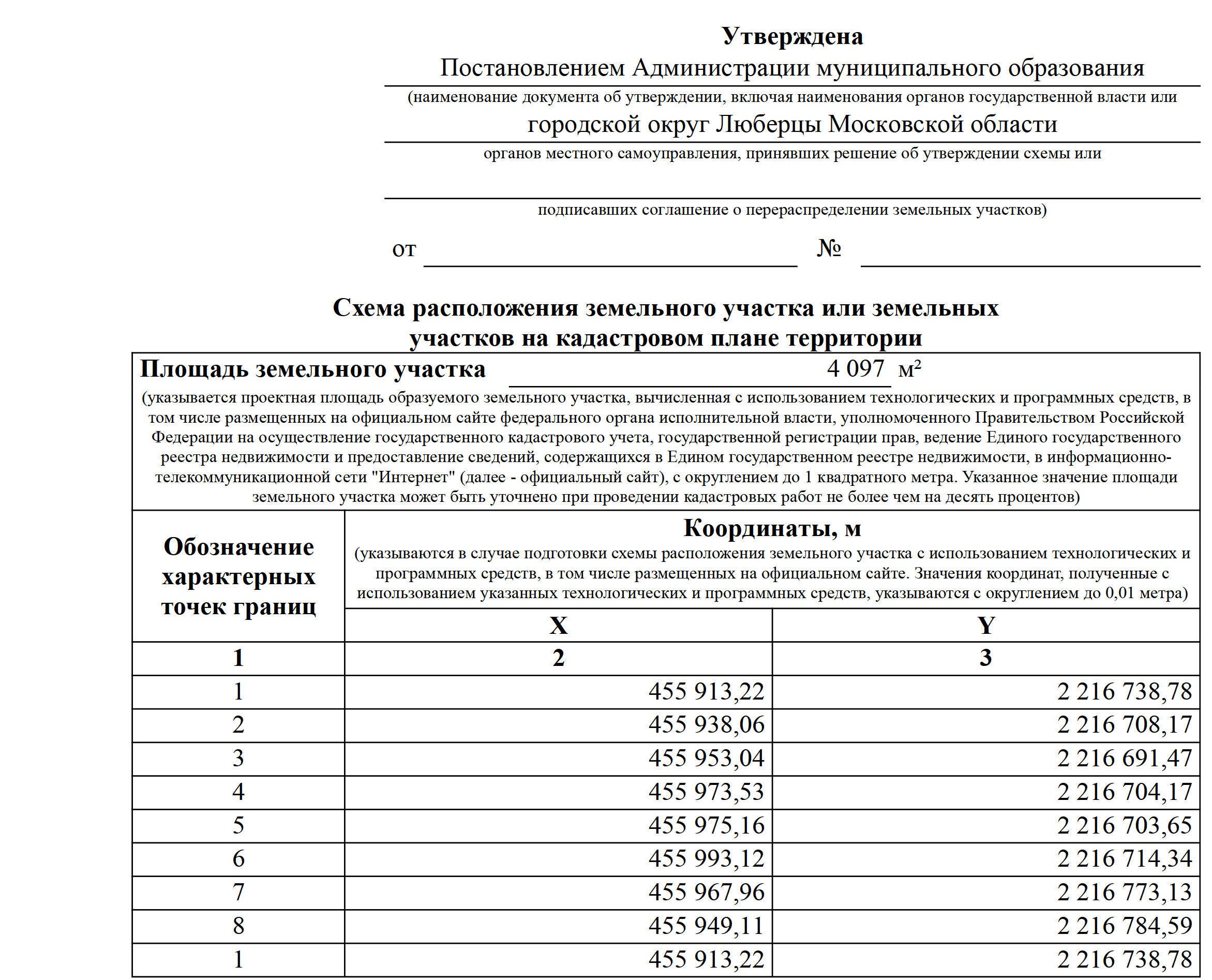 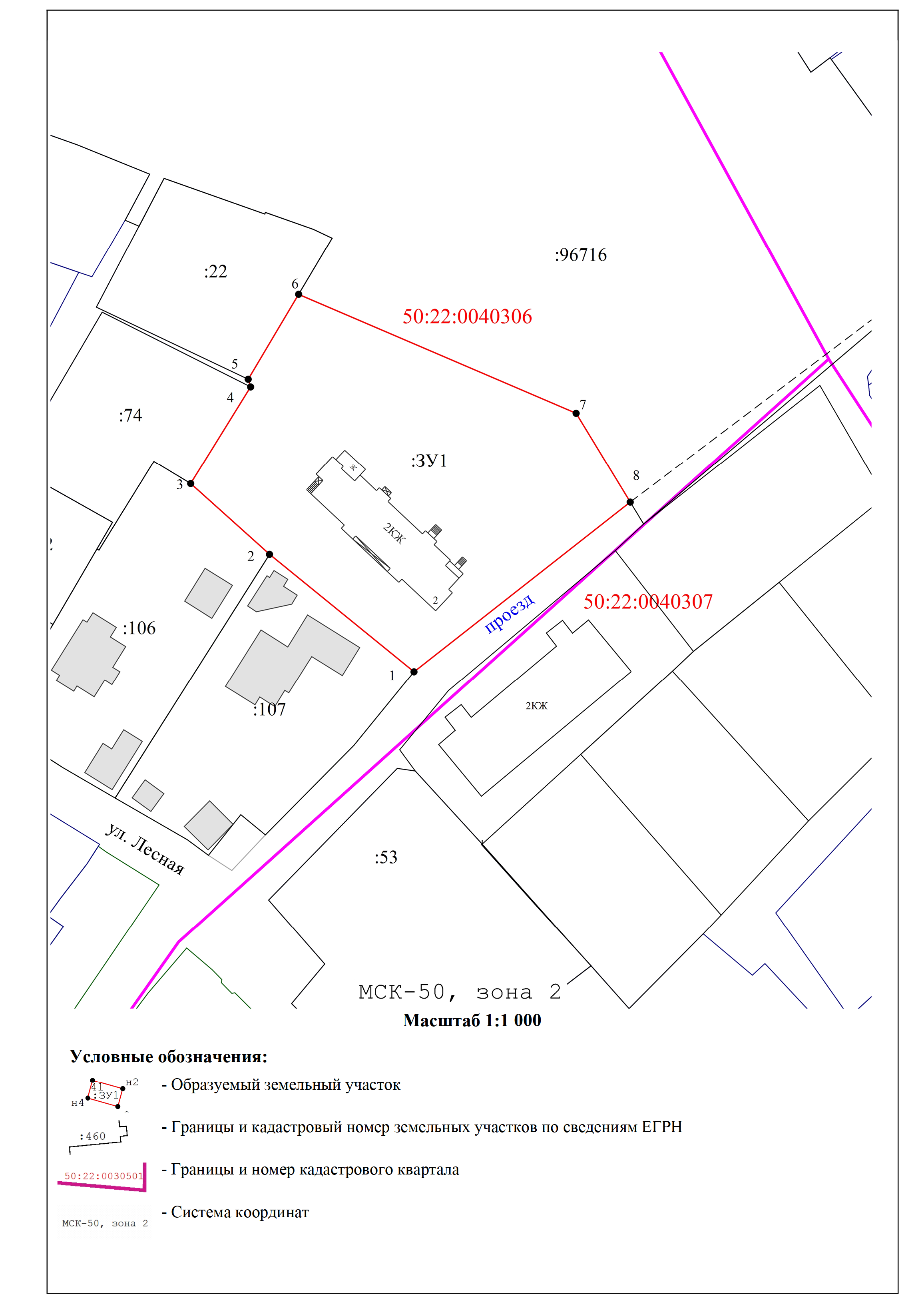 